Week 4: Week at a GlanceTable of ContentsWelcome to Week 4!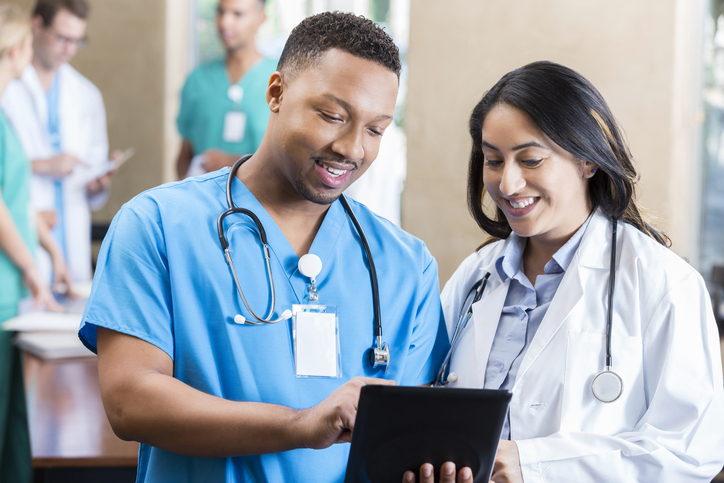 As a master's- prepared advanced practice nurse, you will have opportunities to formally and informally lead evidence-based change that influences outcomes in professional practice settings. In a leadership role, effective interpersonal skills help support the formation and facilitation of relationships and the implementation of change initiatives. In Week 3, you engaged in learning and activities focused on the enhancement of self-awareness, cultural humility practices, and clarification of values and beliefs. This week, you will build upon knowledge, skills, and attitudes as you focus on further professional role development, specifically, the essential leadership skills and competencies needed to build and maintain professional relationships and to promote and sustain effective change in complex healthcare systems.Outcomes, Objectives, and ConceptsLearning Success StrategiesReview guidelines for the APN Professional Development paper early in the week to be sure you understand the requirements and time commitment necessary for success. Follow assignment guidelines and rubric closely when preparing this week's paper.Reach out to your faculty early if you have any questions or concerns or if you are struggling to be successful.Review the module outcomes and objectives, this is what you will be expected to learn and what you will be assessed on.The module readings and learning content contain the information required to help you meet your learning objectives and be successful in your assignments.Listen to the week 4 assignment overview recording.Explore the APA Citation and Writing link under resources for tools to assist you with APA formatting and Academic Writing.Course OutcomesWeekly Objectives Main Topics and ConceptsExamine roles and competencies of advanced practice nurses essential to performing as leaders and advocates of holistic, safe, and quality care. (PO 5)Apply concepts of person-centred care to nursing practice situations. (PO1, PO2)Explore the process of scholarship engagement to improve health and healthcare outcomes in various settings. (PO3, PO4)Examine leadership skills related to power and influence needed to affect change in different health care settings. (CO1, CO3)Identify essential leadership skills that support relationships in healthcare settings. (CO1, CO3)Analyze state-specific guidelines for NP practices. (CO1)Analyze interpersonal skills used to lead change that results in safe and quality outcomes. (CO1, CO2, CO3)Examine principles of advanced communication for establishing and building relationships. (CO1, CO2, CO3)Create a plan to develop leadership skills and NP competencies through master's education (CO1, CO4)Becoming a leaderEmotional IntelligenceAdvanced communication skillsPower and influenceLeadership stylesNONPF CompetenciesGuidelines for practice